Appendix 2) Planning the ceremonyWrite down your guest names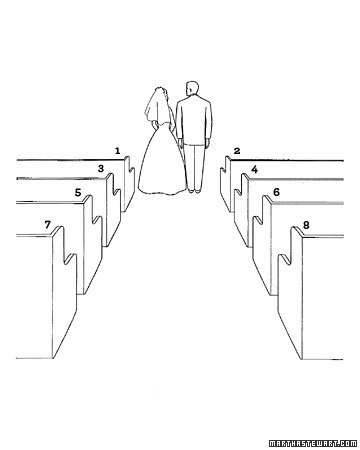 SEATINGSEATINGThe first Rows at a traditional, formal Christian wedding or a large civil ceremony, the bride’s family and friends are seated on the left, the groom’s on the right. Mark off the first few rows with flowers or ribbon as seating for immediate family and special guests (such as the flower girl’s and ring bearer’s parents, someone giving a reading, and close relatives).Divorced parents may sit together in the front row; if they are married or not on good terms, the father and his wife should sit in the third row. Ushers seat guests as they arrive, from front to back; the final guests to be seated are, in this order: grandparents, mother of groom (with father walking behind), and mother of the bride. At a traditional, formal Jewish wedding, the bride’s side is the right, the groom’s the left. The parents stand under the huppah during the ceremony; if parents are divorced, stepparents may sit in the aisle seats in the second and third rows or stand under the huppah if they are very close to the bride or groom.The first Rows at a traditional, formal Christian wedding or a large civil ceremony, the bride’s family and friends are seated on the left, the groom’s on the right. Mark off the first few rows with flowers or ribbon as seating for immediate family and special guests (such as the flower girl’s and ring bearer’s parents, someone giving a reading, and close relatives).Divorced parents may sit together in the front row; if they are married or not on good terms, the father and his wife should sit in the third row. Ushers seat guests as they arrive, from front to back; the final guests to be seated are, in this order: grandparents, mother of groom (with father walking behind), and mother of the bride. At a traditional, formal Jewish wedding, the bride’s side is the right, the groom’s the left. The parents stand under the huppah during the ceremony; if parents are divorced, stepparents may sit in the aisle seats in the second and third rows or stand under the huppah if they are very close to the bride or groom.ChristianJewish